			S:t Helena Basketklubb integritetspolicy 2018-05-23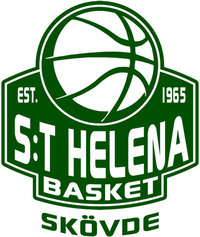 IntegritetspolicyParter och ansvar för behandlingen av dina personuppgifterS:t Helena Basketbollklubb, 866601-4231,(nedan kallad förening) är  personuppgiftsansvariga för behandlingen av personuppgifter som sker inom ramen för förenings verksamhet.Föreningen har som ändamål att bedriva idrottslig verksamhet i enlighet med ”Idrottsrörelsens verksamhetsidé, vision och värdegrund”Varför behandlar vi dina personuppgifter?För att föreningen ska kunna bedriva sin verksamhet behandlas personuppgifterna för olika ändamål kopplade till verksamheten.Föreningen finns till för sina medlemmar vilket innebär att personuppgifter hanteras får att fullfölja det stöd och den service föreningen tillhandahåller. Det handlar exempelvis om tävlings- och utbildnings administration, ekonomiska transaktioner och statistik.Föreningen är personuppgiftsansvarig för behandlingen av de personuppgifter som ske vid:Hantering av medlemskap i föreningenFöreningsadministrationDeltagande i träningsverksamhetDeltagande i tävlingsverksamhetLicenshanteringAnsökan om bidragSammanställning av statistik och uppföljningUtbildningar arrangerade av föreningenCuper arrangerade av föreningenBesök på vår hemsidaPublicering av material på hemsidan och sociala medierVilka delar vi personuppgifter med?Föreningen kan behöva dela personuppgifter med andra organisationer inom idrottsrörelsen, exempelvis Riksidrottsförbundet, distriktsförbund och specialidrottsförbund, i syfte att kunna fullgöra våra åtaganden gentemot dig och vår föreningen.Om föreningen måste dela dina personuppgifter med tredje land kommer du att informeras särskilt om detta. Det kan exempelvis bli aktuellt om du anmäler dig till en tävling i tredje land eller på annat sätt representerar föreningen internationellt.Dina personuppgifter kommer inte att utsättas för automatiserat beslutsfattande.Vilken laglig grund har vi för personuppgiftbehandling?Föreningen har nedan sammanställt den lagliga grunden för behandlingen av personuppgifter som sker inom föreningens verksamhet.Ändamål med behandling			Laglig grundHantering av medlemskap i föreningen		AvtalFöreningsadministration			AvtalDeltagande i föreningens träningsverksamhet	AvtalDeltagande i tävlingsverksamhet		AvtalLicenshantering			AvtalAnsökan om bidrag		 	Avtal och rättslig förpliktelseSammanställning av statistik och uppföljning	Allmänt intresseUtbildningar och cuper arrangerade av föreningen	Allmänt intresseKontakt med föreningen			IntresseavvägningBesök på vår hemsida			IntresseavvägningPublicering av material på hemsidan o sociala medier	Intresseavvägning eller samtycke 				(i förekommande fall)Hur länge sparar vi dina personuppgifter?Föreningen kommer att genomföra en bedömning årsvis om ändamålet med behandlingen av personuppgifterna kvarstår. Om inte ändamålen med behandlingen av personuppgifter kvarstår kommer uppgifterna att raderas.Vilka rättigheter har du?Du som registrerad i föreningen har flera rättigheter som du bör känna till. Du har rätt att få ett registerutdrag avseende föreningens behandling av dina personuppgifter. Föreningen sk vid begäran av registerutdrag förse dig med en kopia av de personuppgifter som är under behandling. För eventuella ytterligare kopior som du begär får föreningen ta ut en rimlig avgift utifrån administrativa kostnader. Du kan enkelt begära ett registerutdrag i IdrottOnline via Min Sida.Du har i vissa fall även rätt till dataportabilitet av personuppgifterna. Du kan enkelt begära dataportabilitet av dna personuppgifter i IdrottOnline Min Sida.Du har rätt att få dina personuppgifter korrigerade om de är felaktiga, ofullständiga eller missvisande och rätt att begränsa behandlingen av personuppgifterna tills de blir ändrade.Du har under vissa omständigheter rätt att bli raderad:Om uppgifterna inte längre behövs för de ändamål som de samlades in förOm behandlingen grundar sig på den enskildes samtycke och du återkallar samtycketOm behandlingen sker för direktmarknadsföring och du motsätter dig att uppgifterna behandlasOm du motsätter dig personuppgiftsbehandling som sker inom ramen för myndighetsutövning eller efter en intresseavvägning och det inte finns berättigade skäl som väger tyngre än dina intressenOm personuppgifterna har behandlats olagligtOm radering krävs för att uppfylla en rättslig skyldighetOm personuppgifterna avser barn och har samlats in i samband med att barnet skapar en profil i ett socialt nätverkDu har också rätt att dra in ett samtycke, motsätta dig automatiska beslutsfattande, profilering och invända mot direktmarknadsföring. Du kan när som helst utöva dina rättigheter genom att begära tillgång till och rättelse eller radering av personuppgifter, begära begränsning av behandling eller invända mot behandling. Kontakta styrelsen för att utöva dina rättigheter. Vidare har du rätt att inge ett klagomål avseende föreningens behandling av personuppgifter till Datainspektionen, besök www.datainspektionen.seOm du vill veta merHar du frågor om föreningens personuppgiftsbehandling eller vill utöva dina rättigheter kontaktar du styrelsen.